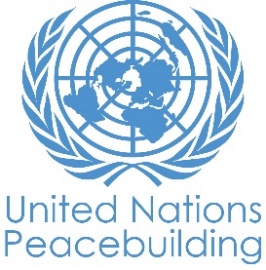  			PBF PROJECT progress reportCOUNTRY: HaitiTYPE OF REPORT: semi-annual, annual OR FINAL: YEAR of report: 2020NOTES FOR COMPLETING THE REPORT:Avoid acronyms and UN jargon, use general /common language.Report on what has been achieved in the reporting period, not what the project aims to do.Be as concrete as possible. Avoid theoretical, vague or conceptual discourse.Ensure the analysis and project progress assessment is gender and age sensitive.PART 1: OVERALL PROJECT PROGRESSBriefly outline the status of the project in terms of implementation cycle, including whether preliminary/preparatory activities have been completed (i.e. contracting of partners, staff recruitment, etc.) (1500 character limit): Le secrétariat n’est pas opérationnel à 100%. Un Peace and Development Advisor est mission temporaire en Haïti avec pour mandat d’assurer le secrétariat et de renforcer le portefeuille de PBF dans le pays. Le recrutement du coordonnateur PBF est en cours. Les séances d’interview se sont tenues le vendredi 5 juin 2020 et un candidat a été retenu. L’expert en suivi et évaluation et l’expert en communication sont sur place et doivent allouer 50% de leur temps au secrétariat. L’autre moitié du temps sera consacrée au projet Spotlight selon l’entente intervenue entre PBSO et le RCO.Please indicate any significant project-related events anticipated in the next six months, i.e. national dialogues, youth congresses, film screenings, etc.  (1000 character limit): Une fois le coordonnateur PBF en place, le premier comité de pilotage devra se tenir probablement vers la fin de l’année.FOR PROJECTS WITHIN SIX MONTHS OF COMPLETION: summarize the main structural, institutional or societal level change the project has contributed to. This is not anecdotal evidence or a list of individual outputs, but a description of progress made toward the main purpose of the project. (1500 character limit): n/aIn a few sentences, explain whether the project has had a positive human impact. May include anecdotal stories about the project’s positive effect on the people’s lives. Include direct quotes where possible or weblinks to strategic communications pieces. (2000 character limit):n/aPART II: RESULT PROGRESS BY PROJECT OUTCOME Describe overall progress under each Outcome made during the reporting period (for June reports: January-June; for November reports: January-November; for final reports: full project duration). Do not list individual activities. If the project is starting to make/has made a difference at the outcome level, provide specific evidence for the progress (quantitative and qualitative) and explain how it impacts the broader political and peacebuilding context. “On track” refers to the timely completion of outputs as indicated in the workplan. “On track with peacebuilding results” refers to higher-level changes in the conflict or peace factors that the project is meant to contribute to. These effects are more likely in mature projects than in newer ones. If your project has more than four outcomes, contact PBSO for template modification.Outcome 1:  La coordination, le suivi-évaluation et l’élaboration des rapports sur les résultats du portefeuille du PBF sont assurés par le Secrétariat PBF.Rate the current status of the outcome progress: On track Progress summary: (3000 character limit)Bien que le Coordonnateur PBF n’ait pas encore pris fonction, le PDA a.i., faisant office de coordonnateur temporaire du secrétariat PBF, a élaboré un draft de note d’orientation pour le développement de nouvelles initiatives PBF en 2020. Cette note peut servir de cadre stratégique et technique pour l’identification de nouvelles initiatives. En l’état actuel, la note propose des idées de projet telles :Lutte contre la stigmatisation au niveau national ;Lutte contre la stigmatisation dans la zone frontalière entre Haïti et la République Dominicaine;Appui au respect des droits des prisonniers en période d’épidémie ;Réduction de la violence Communautaire en période d’épidémie à Martissant et à La Saline ;Réduction de la violence Communautaire en période d’épidémie dans le Département de l’Ouest.Ces idées de projet méritent d’être revues et approuvées par le DSRSG/RC/HC avant tout développement et partage officiel avec PBSO.D’autre part, le secrétariat, assuré par le PDA a.i., a supporté les agences UN dans le développement d’une révision substantive du projet accès à la justice pour intégrer une réponse au COVID-19 dans les prisons d’Haïti. Cette révision pour laquelle PBSO a déjà donné son accord portera le budget du projet à 4.5M$US.De plus, le secrétariat a coordonné l’exercice d’élaboration de 3 nouvelles notes conceptuelles dans le cadre de la fenêtre GYPI 2020 avec un potentiel de mobiliser 4.5M$US additionnels. Il a aussi parachevé les discussions avec le Bureau Intégré des Nations Unies en Haïti (BINUH) et les agences sur la proposition de projet de réduction de violence communautaire dans le pays avec un budget arrêté de 2.7M$US. Si les notes conceptuelles soumises dans le cadre du GYPI 2020 sont approuvées par PBSO, le portefeuille passera de 9.3M$ (incluant la révision de 2M$ citée plus haut) à 16.5M$ (incluant les 4.5M$ GYPI et les 2.7M$ RVC) soit une augmentation de 77%.Indicate any additional analysis on how Gender Equality and Women’s Empowerment and/or Youth Inclusion and Responsiveness has been ensured under this Outcome: (1000 character limit)n/aOutcome 2:  Le Comité d’Orientation Stratégique (COS), le Comité de Pilotage (CoPil) et le Bureau du Coordonnateur Résident (BCR) sont appuyés afin d’assurer leur rôle d’orientation stratégique, d’endossement des projets PBF et de suivi-évaluation du portefeuille PBF.Rate the current status of the outcome progress: Off Track Progress summary: (3000 character limit)Pour le moment, le CoPil n’a pas pu se réunir à cause du déclenchement des mesures d’urgence sanitaire suite au déclenchement de l’épidémie dans le pays. Toutefois, un draft de TDR du CoPil a été élaboré est disponible pour révision.Indicate any additional analysis on how Gender Equality and Women’s Empowerment and/or Youth Inclusion and Responsiveness has been ensured under this Outcome: (1000 character limit)n/aOutcome 3:       Rate the current status of the outcome progress: Progress summary: (3000 character limit)Indicate any additional analysis on how Gender Equality and Women’s Empowerment and/or Youth Inclusion and Responsiveness has been ensured under this Outcome: (1000 character limit)Outcome 4:  Le COS, le CoPil et le BCR sont appuyés afin d’assurer leur rle d’orientation stratégique, d’endossement des projets PBF et de suivi-évaluation du portefeuille PBF.Rate the current status of the outcome progress: Progress summary: (3000 character limit)Indicate any additional analysis on how Gender Equality and Women’s Empowerment and/or Youth Inclusion and Responsiveness has been ensured under this Outcome: (1000 character limit)PART III: CROSS-CUTTING ISSUES PART IV: INDICATOR BASED PERFORMANCE ASSESSMENTUsing the Project Results Framework as per the approved project document or any amendments- provide an update on the achievement of key indicators at both the outcome and output level in the table below (if your project has more indicators than provided in the table, select the most relevant ones with most relevant progress to highlight). Where it has not been possible to collect data on indicators, state this and provide any explanation. Provide gender and age disaggregated data. (300 characters max per entry)Project Title: Appui à la Coordination et au Suivi des Projets du Fonds pour la Consolidation de la Paix (PBF) en HaïtiProject Number from MPTF-O Gateway:    PRF 00120132Project Title: Appui à la Coordination et au Suivi des Projets du Fonds pour la Consolidation de la Paix (PBF) en HaïtiProject Number from MPTF-O Gateway:    PRF 00120132If funding is disbursed into a national or regional trust fund: 		Country Trust Fund 		Regional Trust Fund Name of Recipient Fund:      Type and name of recipient organizations:      UNDP (Convening Agency)Date of first transfer: 18.02.20Project end date: 17.02.22     Is the current project end date within 6 months? NoDate of first transfer: 18.02.20Project end date: 17.02.22     Is the current project end date within 6 months? NoCheck if the project falls under one or more PBF priority windows: Gender promotion initiative Youth promotion initiative Transition from UN or regional peacekeeping or special political missions Cross-border or regional projectCheck if the project falls under one or more PBF priority windows: Gender promotion initiative Youth promotion initiative Transition from UN or regional peacekeeping or special political missions Cross-border or regional projectTotal PBF approved project budget (by recipient organization): Recipient Organization              Amount  UNDP                                            $ 770,400                                                 $                                                       $                                                       $                                                 Total: $ 770,400 Approximate implementation rate as percentage of total project budget: 0%*ATTACH PROJECT EXCEL BUDGET SHOWING CURRENT APPROXIMATE EXPENDITURE*Gender-responsive Budgeting:Indicate dollar amount from the project document to be allocated to activities focussed on gender equality or women’s empowerment: $231,120Amount expended to date on activities focussed on gender equality or women’s empowerment: $0Total PBF approved project budget (by recipient organization): Recipient Organization              Amount  UNDP                                            $ 770,400                                                 $                                                       $                                                       $                                                 Total: $ 770,400 Approximate implementation rate as percentage of total project budget: 0%*ATTACH PROJECT EXCEL BUDGET SHOWING CURRENT APPROXIMATE EXPENDITURE*Gender-responsive Budgeting:Indicate dollar amount from the project document to be allocated to activities focussed on gender equality or women’s empowerment: $231,120Amount expended to date on activities focussed on gender equality or women’s empowerment: $0Project Gender Marker: 2Project Risk Marker: 0 Project PBF focus area: 4.3Project Gender Marker: 2Project Risk Marker: 0 Project PBF focus area: 4.3Report preparation:Project report prepared by: Pierre-Antoine Archange, PDA a.iProject report approved by: Adeline Carrier, Team Leader GouvernanceDid PBF Secretariat review the report: Oui Report preparation:Project report prepared by: Pierre-Antoine Archange, PDA a.iProject report approved by: Adeline Carrier, Team Leader GouvernanceDid PBF Secretariat review the report: Oui Monitoring: Please list monitoring activities undertaken in the reporting period (1000 character limit)Révision par l’expert en suivi évaluation des plans de travail des projets. Do outcome indicators have baselines? YesHas the project launched perception surveys or other community-based data collection? NonEvaluation: Has an evaluation been conducted during the reporting period?NonEvaluation budget (response required):  $ 50,000If project will end in next six months, describe the evaluation preparations (1500 character limit): n/aCatalytic effects (financial): Indicate name of funding agent and amount of additional non-PBF funding support that has been leveraged by the project. Name of funder:          Amount:Other: Are there any other issues concerning project implementation that you want to share, including any capacity needs of the recipient organizations? (1500 character limit)Performance IndicatorsIndicator BaselineEnd of project Indicator TargetIndicator MilestoneCurrent indicator progressReasons for Variance/ Delay(if any)Outcome 1La coordination, le suivi-évaluation et l'élaboration des rapports sur les résultats du portefeuille du PBF sont assurés par leSecrétariat du PBF.Indicator 1.1Indicateur 1a :  # de mécanismes de coordination créés ou mis en place au sein des structures existantes.Niveau de référence : 0 Cible : 7 (1 unité opérationnelle par projet thématique PBF. Groupe Effet 5, CoPil et COS.0Les mécanismes de coordination ne sont pas encore mis en place dans les projets de façon formelle. Il existe cependant des groupes de travail sectoriels qui jouent ce rôle. C’est le cas par exemple du groupe de travail sur les prisons.Outcome 1La coordination, le suivi-évaluation et l'élaboration des rapports sur les résultats du portefeuille du PBF sont assurés par leSecrétariat du PBF.Indicator 1.2Indicateur 1b : # de rapports semestriels du Secrétariat du PBF élaborés et approuvés par le CoPil.Niveau de référence : 0Cible : 41 rapport semestriel élaboré et déposé : Rapport de Juin 2020Rapport non encore approuvé par le CoPil, celui-là n’étant pas encore en place.Outcome 1La coordination, le suivi-évaluation et l'élaboration des rapports sur les résultats du portefeuille du PBF sont assurés par leSecrétariat du PBF.Indicator 1.3Indicateur 1c : # de rapports annuels d’activités du Secrétariat du PBF élaborés et approuvés par le COSNiveau de référence : 0Cible : 20Le projet est à son démarrage (Février 2020) et ne dispose pas encore de rapport annuel d’activités.Indicator 1.4Indicateur 1d : # de rapports annuels de suivi-évaluation du portefeuille PRF élaborés et approuvés par le COSNiveau de référence : 0Cible : 20Le projet est à son démarrage (Février 2020) et ne dispose pas encore de rapport annuel de suivi/évaluation.Output 1.1Le Secrétariat du PBF est mis en place au sein du BCRIndicator 1.1.1# de personnel identifié et recrutéNiveau de référence : 0Cible : 32L’expert suivi/évaluation et l’expert communication sont recrutés et sont en place.  Le recrutement du Coordonnateur PBF est en cours de finalisation. Output 1.1Le Secrétariat du PBF est mis en place au sein du BCRIndicator 1.1.2# d’équipements informatiques ct bureautiques fournis auSecrétariat du PBFNiveau de référence : 0Cible : 10Aucune acquisition de matériels informatique n’a été encore faite pour le compte du secrétariat.Output 1.2Le cadre stratégique et technique pour l’identification de projets de consolidation de la paix ayant un effet catalytique est mis en place,¢n complémentarité avec d'autres plans stratégiques (UNDAF, PSDH, mandat et documents de planification stratégique duBINUH etc).Indicator 1.2.1# de cartographies des acteurs intervenant dans la consolidation de la paix élaborées et actualisées régulièrement (au moins deux fois par an)Niveau de référence : 0Cible : 10Activité non encore réaliséeOutput 1.2Le cadre stratégique et technique pour l’identification de projets de consolidation de la paix ayant un effet catalytique est mis en place,¢n complémentarité avec d'autres plans stratégiques (UNDAF, PSDH, mandat et documents de planification stratégique duBINUH etc).Indicator 1.2.2#  de mises à jour de l’analyse de conflitsNiveau de référence : 0Cible : 20Activité non encore réaliséeOutput 1.2Le cadre stratégique et technique pour l’identification de projets de consolidation de la paix ayant un effet catalytique est mis en place,¢n complémentarité avec d'autres plans stratégiques (UNDAF, PSDH, mandat et documents de planification stratégique duBINUH etc).Indicator 1.2.3# de requêtes facilitéesNiveau de référence : 0Cible : 1 2Requête pour l’utilisation des fonds résiduels du projet Cohésion sociale à Jérémie dans la lutte contre le COVID-19 à Jérémie ;Requête de révision substantive du projet Accès à la justice pour intégrer la réponse au COVID-19 dans les autres prisons d’Haïti.Output 1.2Le cadre stratégique et technique pour l’identification de projets de consolidation de la paix ayant un effet catalytique est mis en place,¢n complémentarité avec d'autres plans stratégiques (UNDAF, PSDH, mandat et documents de planification stratégique duBINUH etc).Indicator 1.2.4# de projets développésNiveau de Référence : 0Cible : 21Reprise et révision du document de projet Réduction de la violence communautaire à Martissant et à La SalineOutput 1.2Le cadre stratégique et technique pour l’identification de projets de consolidation de la paix ayant un effet catalytique est mis en place,¢n complémentarité avec d'autres plans stratégiques (UNDAF, PSDH, mandat et documents de planification stratégique duBINUH etc).Indicator 1.2.5% de l’enveloppe totale du PBF sojt allouée aux questions de genre et/ou à un soutien pour l’autonomisation des femmes, en conformité avec les directives du PBFNiveau de référence : 0Cible : 15%16%Le portefeuille PBF est   actuellement à 9.3M$US, si et quand la proposition déposée dans le cadre du GPI 2020 sera approuvée pour 1.5M$US, le pourcentage de l’enveloppe consacrée au genre et/ou à l’autonomisation des femmes passerait à 16%Output 1.3Des mécanismes de coordination entre les projets et les partenaires clés sont mis en place pour assurer la réalisation des résultats stratégiques du portefeuille PBF et la cohérence et la synergie entre les projets ct les activités.Indicator 1.3.1# de réunions de coordination avec le Coordonnateur résident et le BCRNiveau de référence : 0Cible : 488Des réunions régulières ont été tenues avec le DSRSG/RC/HC et certaines agences sur la mise œuvre des projets et/ou la révision et le développement de nouveaux projets. Durant cette période, des réunions ont été tenues avec le DSRSG/RC/HC sur les propositions CVR, Prévention des violences électorales faites aux femmes. Des notes sont faites (email) au DSRSG en lieu et place de compte rendu.Output 1.3Des mécanismes de coordination entre les projets et les partenaires clés sont mis en place pour assurer la réalisation des résultats stratégiques du portefeuille PBF et la cohérence et la synergie entre les projets ct les activités.Indicator 1.3.2# de réunions des unités opérationnelles des projets PBF auxquelles le Secrétariat du PBF participeNiveau de référence : 0Cible : 80%des réunions mensuelles des unités de chaque projet thématique PBF (80% de 24X4 = 77)0Activité non encore réaliséeOutput 1.3Des mécanismes de coordination entre les projets et les partenaires clés sont mis en place pour assurer la réalisation des résultats stratégiques du portefeuille PBF et la cohérence et la synergie entre les projets ct les activités.Indicator 1.3.3# de réunions du GroupeEffet 5 auxquelles les projets PBF sont à l’ordre du jour et le SecrétariatPBF participeNiveau de référence : 0Cible : 120Activité non encore réaliséeOutput 1.3Des mécanismes de coordination entre les projets et les partenaires clés sont mis en place pour assurer la réalisation des résultats stratégiques du portefeuille PBF et la cohérence et la synergie entre les projets ct les activités.Indicator 1.3.4# de projets examinés et/ou bénéficiant d’inputs techniquesNiveau de référence : 0Cible : 41Le secrétariat a revu et donné son point de vue sur le document de projet ‘’Appui à la prévention des violences électorales faites aux femmes’’. Une note est disponible sur la question.Output 1.3Des mécanismes de coordination entre les projets et les partenaires clés sont mis en place pour assurer la réalisation des résultats stratégiques du portefeuille PBF et la cohérence et la synergie entre les projets ct les activités.Indicator 1.3.5# d’ateliers ou de retraites organisées sur les leçons apprisesNiveau de référence : 0Cible : 20Activité non encore réaliséeOutput 1.3Des mécanismes de coordination entre les projets et les partenaires clés sont mis en place pour assurer la réalisation des résultats stratégiques du portefeuille PBF et la cohérence et la synergie entre les projets ct les activités.Indicator 1.3.6# d’ateliers de renforcement des activités organisésNiveau de référence : 0Cible : 20Activité non encore réaliséeOutput 1.4Le suivi et évaluation du portefeuille du PEF est assuré.Indicator 1.4.1# Plans de suivi/évaluation annuels par projet appuyés et approuvés par le Secrétariat du PBFNiveau de référence : 0Cible: 80Activité non encore réalisée. Cependant le canevas du plan a été élaboré et est disponible. Output 1.4Le suivi et évaluation du portefeuille du PEF est assuré.Indicator 1.4.2# Plans de suivi/évaluation annuels conjoints pour le portefeuille du PBF appuyés par le Secrétariat du PBF et approuvés.Niveau de référence : 0Cible : 20Activité non encore réaliséeIndicator 1.4.3# de rapports semestriels, annuels et de clôture des projets examinés/bénéficiant des inputs du Secrétariat du PBFNiveau de référence : 0Cible : 350Activité non encore réaliséeIndicator 1.4.4# de consultants locaux recrutés par le Secrétariat du PBF Indicateur 1.4.5# d’étude d’évaluabilité disponible# d’évaluation à mis-parcours effectuée par le Secrétariat# consultants locaux recrutés par le Secrétariat#évaluation finale disponible.Niveau de référence : 0Cible: 10Activité non encore réaliséeOutcome 2Le COS, le CoPil et le BCR sont appuyés afin d’assurer leur rôle d’orientation stratégique, d’endossement des projets PBF et de suivi-évaluation du portefeuille PBFIndicator 2.1Indicateur 2a : # de rapports annuels de progrès approuves par le COS sur l'ensemble du portefeuille PBFNiveau de référence : 0Cible : 20Activité non encore réaliséeOutcome 2Le COS, le CoPil et le BCR sont appuyés afin d’assurer leur rôle d’orientation stratégique, d’endossement des projets PBF et de suivi-évaluation du portefeuille PBFIndicator 2.2Indicateur 2 b : # de rapports annuels de progrès par projet PBF approuvés par le CoPilIndicateur 2 b - # de rapports annuels de suivi-évaluation approuvés par le COS sur l'ensemble du portefeuille PBFIndicateur 2b - # de rapports de suivi/évaluation par projet PBF approuvés parle CoPilNiveau de référence : 0Cible : 20Activité non encore réaliséeOutcome 2Le COS, le CoPil et le BCR sont appuyés afin d’assurer leur rôle d’orientation stratégique, d’endossement des projets PBF et de suivi-évaluation du portefeuille PBFIndicator 2.3Indicateur 2 : # de projets PBF approuvés par le COSNiveau de référence : 0Cible : 20Activité non encore réaliséeOutput 2.1Les capacités du COS ct du CoPil Comité dePilotage et des autres partenaires pertinents sont renforcées aux niveaux stratégique et technique pour assurer la supervision et le suivi-évaluation des projets du PBF.Indicator 2.1.1# de réunion du COS organisées avec l’appui su Secrétariat# de réunion du CoPil organisées avec l’appui su SecrétariatNiveau de référence : 0Cible : 20Activité non encore réaliséeOutput 2.1Les capacités du COS ct du CoPil Comité dePilotage et des autres partenaires pertinents sont renforcées aux niveaux stratégique et technique pour assurer la supervision et le suivi-évaluation des projets du PBF.Indicator 2.1.2# d’atelier de renforcement de capacités organisésNiveau de référence : 0Cible : 20Activité non encore réaliséeOutput 2.1Les capacités du COS ct du CoPil Comité dePilotage et des autres partenaires pertinents sont renforcées aux niveaux stratégique et technique pour assurer la supervision et le suivi-évaluation des projets du PBF.Indicator 2.1.3% de rapports et documents relatifs aux projets PBF examinés par le secrétariat Niveau de référence : 0Cible : 100%0Activité non encore réaliséeOutput 2.1Les capacités du COS ct du CoPil Comité dePilotage et des autres partenaires pertinents sont renforcées aux niveaux stratégique et technique pour assurer la supervision et le suivi-évaluation des projets du PBF.Indicator 2.1.4% de documents relatifs au PBF prenant en compte le genre et les droits humainsNiveau de référence : 0Cible : 100%0Activité non encore réaliséeOutput 2.2Le plaidoyer, la communication, le partenariat et la création d’un réseau sont assurés pour promouvoir une meilleure compréhension ct connaissance du portefeuillePBF ct des résultats au sein des autorités nationales, de la société civile, des bailleurs de fonds et du grand publicIndicator 2.2.1# de réunions pour informer les partenaires du portefeuille du PBF sur les orientations du PBF, y compris les questions de genre et les demandes en matière de rapportageNiveau de référence : 0Cible : 40Activité non encore réaliséeOutput 2.2Le plaidoyer, la communication, le partenariat et la création d’un réseau sont assurés pour promouvoir une meilleure compréhension ct connaissance du portefeuillePBF ct des résultats au sein des autorités nationales, de la société civile, des bailleurs de fonds et du grand publicIndicator  2.2.2# de plans communications sur les activités du PBF élaborésNiveau de référence : 0Cible : 10Activité non encore réaliséeOutput 2.3Indicator  2.3.1Output 2.3Indicator  2.3.2Output 2.4Indicator  2.4.1Output 2.4Indicator  2.4.2Outcome 3Indicator 3.1Outcome 3Indicator 3.2Outcome 3Indicator 3.3Output 3.1Indicator 3.1.1Output 3.1Indicator 3.1.2Output 3.2Indicator 3.2.1Output 3.2Indicator 3.2.2Output 3.3Indicator 3.3.1Output 3.3Indicator 3.3.2Output 3.4Indicator 3.4.1Output 3.4Indicator 3.4.2Outcome 4Indicator 4.1Outcome 4Indicator 4.2Outcome 4Indicator 4.3Output 4.1Indicator 4.1.1Output 4.1Indicator 4.1.2Output 4.2Indicator 4.2.1Output 4.2Indicator 4.2.2Output 4.3Indicator 4.3.1Output 4.3Indicator 4.3.2Output 4.4Indicator 4.4.1